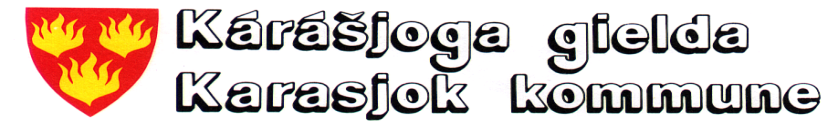 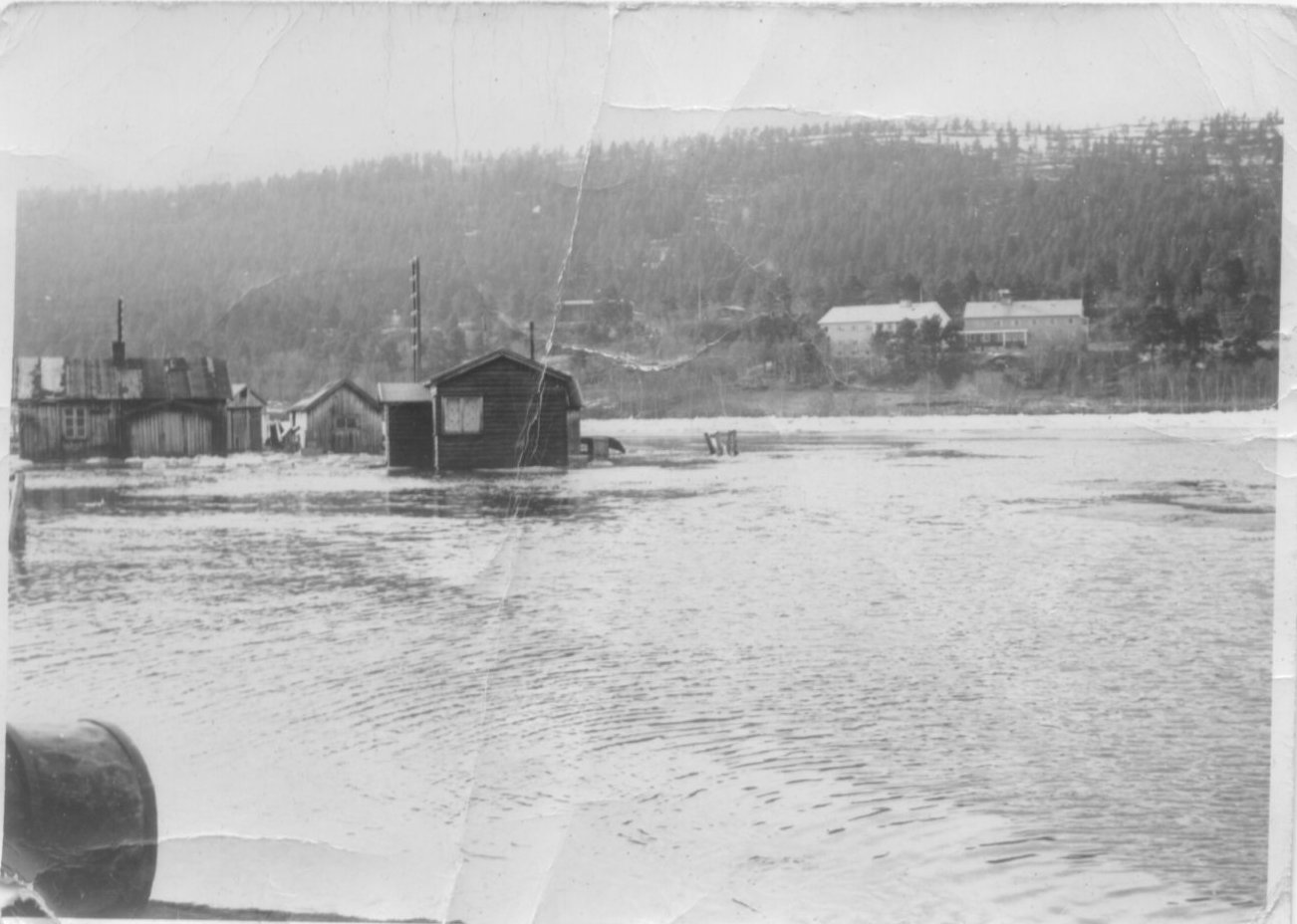 OVERORDNET BEREDSKAPSPLANFORKÁRÁŠJOGA GIELDA/KARASJOK KOMMUNEJuni 2017INNHOLD Innholdsfortegnelse								21. Generelt									32. Visjon og mål for kommunens beredskapsarbeid					33. Kriseledelse									4	3.1 Medlemmer i kriseledelsen						4	3.2 Roller og oppgaver							4	3.3 Nedtrapping								5	3.4 Delegert myndighet							5	3.5 Etablering av kriseledelse						5		3.5.1 Varslingsplikt	 					5 		3.5.2 Varsling og innkalling av kriseledelsen og krisestaben		6                             3.5.3 Befolkningsvarsling						6		3.5.4 Lokaler for kriseledelsen					64. Krisestaben									6	4.1  Krisestaben								7	4.2  Målsetting for informasjon ved krise 					7	4.3  Krisestabens sammensetning						7              4.4  Etablering av krisestaben						74.5  Oppgaver for krisestaben						8		4.6  Plan for informasjon							8	4.7  Aktuelle informasjonskanaler						9	4.8  Alternative informasjonskanaler					9	4.9  Kontakt ved fylkesmannens kontor					9	4.10 Kommunikasjon							95. Evakueringsplan – Evakuerte og pårørendesenter (EPS)  				10	5.1 Ledelse og ressurser 							10	5.2 Oppgaver evakuering							11	5.3 Aktuelle innkvarteringssteder						11	5.4 Omsorg for rammede og berørte 					116 Etablering av ressursgruppe (KRISTETEAM)					11	6.1 Ressursgruppas oppgaver ved krise					127. Redningsressurser								128. Beredskapsplaner i kommuner							139. Kvalitetsrevisjon								14	9.1 Rutiner for oppfølging av beredskapsarbeidet 				14	9.2 Kontroll og oppfølging ved kriser/øvelser 				1410 Vedlegg									14	10.1 Oversikt over kriseledelsen						15	10.2 Varslingsliste 							15	10.3 Kommunale telefoner						15	10.4 Oversikt frivillige lag og organisasjoner					16	10.5 Sjekkliste ved årlig kontroll og oppfølging				17	10.6 Rapport ved årlig kontroll						19	10.7 Logg for kriseledelsen						21	10.8 Melding til RESSURSGRUPPA i Karasjok					221. GenereltKatastrofer, alvorlige ulykker og svikt i samfunnsviktige systemer avslører ofte at samfunnet ikke er godt nok forberedt på å håndtere vanskelige situasjoner tilfredsstillende. Selv mindre forstyrrelser resulterer ofte i vesentlige tap for mennesker, miljø eller virksomheter. Med enkle midler vil mange slike situasjoner kunne unngås.En overordnet beredskapsplan i kommunen, som er en overordnet og koordinerende plan for samfunnssikkerhet og beredskap i Karasjok kommune, er i så måte et nødvendig  plandokument for raskt  å kunne reagere rasjonelt og effektivt i kritiske situasjoner. Planen beskriver hvordan kommunen skal lede og håndtere krisesituasjoner.En krise i denne sammenheng er pr definisjon2. Visjon og mål for kommunens beredskapsarbeidVisjonFormålet med overordnet beredskapsplan er å beskrive hvordan beredskapen i  Karasjok kommune er organisert, samordnet og dokumentert. Planen beskriver prinsipper, prioriteringer og metoder som skal være førende for organiseringen av beredskap og utøvelse av beredskapsledelse i kommunen.Planens grunnleggende prinsipper for arbeidet med samfunnssikkerhet og beredskap, nedfelt i  kap 3 av «instruks for departementenes arbeid med samfunnssikkerhet og beredskap»Beredskapsarbeidet bygger på fire grunnleggende prinsipperAnsvarsprinsippet som innebærer at den organisasjons om har ansvar for et fagområde i en normalsituasjon, også har ansvaret for nødvendige beredskapsforberedelser og for å håndtere ekstraordinære hendelser på område4tLikhetsprinsippet som betyr at den organisasjon man opererer med under kriser i utgangspunktet skal være mest mulig like den organisasjon man har til daglig.Nærhetsprinsippet som betyr at kriser organisatorisk skal håndteres på lavest mulig nivå.Samvirkeprinsippet som betyr at myndigheter, virksomheter eller etater har et selvstendig ansvar for å sikre et best mulig samvirke med relevante aktører og virksomheter i arbeidet med forebygging, beredskap og krisehåndtering3. KriseledelseKriseledelse er den som i øyeblikket har det kommunale ansvaret for å lede krisen. I akuttfasen er det normalt lederen ved det tjenesteområdet krisen oppstår – som er ansvarlig. Ved større hendelser innkalles kommunens toppledelse/kriseledelse inn og overtar ledelsen. Kriseledelsen er en overordnet funksjon og er den som i øyeblikket har det kommunale ansvaret for å lede arbeidet med krisen og skal derfor ikke delta operativt på skadestedet.3.1 Medlemmer i kriseledelsen3.2 Roller og oppgaver3.3 Nedtrapping Følgende elementer inngår i en nedtrappingKriseledelsen vedtar at krisen er over og at kommunen går tilbake til vanlig driftNødvendig etterbehandling av innsatspersonell og evt. pårørende skjer i en kort nedtrappingsfase, senere behandling bør overtas av primærhelsetjenestenEvaluering av hendelsen og kriseledernes håndtering av denne3.4 Delegert myndighet Kommunestyret har i forbindelse med behandling av kommunens plan for kriseledelse, vedtatt i kommunestyret 14.6.2010, vedtatt følgende fullmakter for den kommunale kriseledelsen:Rådmannen har fullmakt til å fatte beslutninger og gi ordre om iverksettelse av tiltak i akuttfasen i samsvar med beredskapsplanen i kommunenRådmannen skal umiddelbart eller når det er mulig gi ansvarlig besluttende organer i kommunen melding om beslutninger og ordre om akuttiltak. Meldingen gis til ordføreren i kommunenRådmannen har fullmakt til å pålegge nødvendig overtid for kommunens personell ved krisesituasjonerRådmannen delegeres myndighet til å avvike fra vedtatt budsjett med inn til kr 500.000 ved akutt krisesituasjon når tiden ikke tillater annet. I samråd med ordføreren kan beløpet forhøyes til kr 4.000.0003.5 Etablering av kriseledelse3.5.1 VarslingspliktMed varsling menes en umiddelbart formidlet beskjed på en slik måte at varsler kan forvisse seg om at mottakeren har mottatt varslet.En hver kommunal ansatt som mottar varsel om en kritisk situasjon, eller som på en annen får kjennskap til sen slik situasjon, plikter å forsikre seg om at denne informasjonen formidles til nærmeste leder.Kommunalleder  eller den som virker i dennes sted og som får kjennskap til en hendelse eller situasjon som er av en slik karakter at kommunens ledelse har behov for informasjon om dette, skal snarest varsle rådmannen3.5.2 Varsling og innkalling av kriseledelse og krisestabenVarsling, innkalling og aktivisering av hele eller deler av kriseledelsen og/eller krisestaben skjer kun etter godkjennelse fra kriseledelsen ved rådmann eller ordfører eller den som virker i dennes stedVarslingen skjer med SMS, talemelding og epost, fortrinnsvis ved bruk av kriseverktøyet DSB-CIM slik at dette blir loggførtAlle medlemmer i kommunens kriseledelse har ett selvstendig ansvar for å iverksette og varsle kriseledelsen der det åpenbart er nødvendig, og rådmann og ordfører eller deres stedfortredere ikke er tilgjengelig.Varsling skjer til første tilgjengelige person i kriseledelsen3.5.3 BefolkningsvarslingKriseledelsen kan på eget initiativ, i samråd med politiet, beslutte å varsle kommunens befolkning. Varslingen skal skje når det skjer større ulykker eller katastrofer og befolkningen skal informeres  om bestemte viktige forhold3.5.4 Lokaler for kriseledelsenKriseledelsen lokaliseres til  rådmannens kontor  i rådhuset.  Direkte telefonnummer med analog telefonforbindelse 78468332Dersom rådhuset er utilgjengelig  er helsesenteret alternativ lokalisering.Større møter og mediaorientering gjennomføres på formannskapets møterom, i rådhuset – eller rådhusets kantine dersom  kriseledelsen også må ta formannskapets  møterom  til bruk til kriseledelsen..4. Krisestaben 4.1. Krisestaben Krisestaben er kriseledelsen støtteapparat, og trer i funksjon etter nærmere instrukser i fra kriseledelsen.Kriseledelsens leder (rådmannen) utpeker leder for krisestaben blant personell med inngående kjennskap til administrative funksjoner, heri journalføring, telefonopplegg, elektronisk kommunikasjon, databehandling, elektroniske kart, svartjeneste, informasjonshåndtering osv.Ordføreren og rådmannen har det overordnete informasjonsansvaret i en krisesituasjon4.2 Målsetting for informasjon i en krisesituasjonDet å kommunisere godt med befolkningen, media og andre virksomheter under en krisesituasjon er svært viktig. Manglende kommunikasjon med disse aktørene kan i seg selv bidra til å lage en ny krise som virksomheten må håndtere – en «informasjonskrise»Informasjon skal gis hurtig og korrekt til:Kommunale organRammede (skadde, overlevende, evakuerte)PårørendeBefolkningen genereltMedieneKriseteamAndre berørte organ4.3 Krisestabens sammensetningUtpekt lederTelefonoperatører/loggførereInformasjonsmedarbeidereIKT ansvarligGIS kompetent operatør (kartverk mv)Språkmedarbeidere4.4 Etablering av KrisestabenKrisestaben er lokalisert i egne kontorlokaler i rådhuset, kontorer/møterom mvTelefon;  784 68000Fax:  78466212Epost: postmottak@karasjok.kommune.no4.5. Oppgaver for krisestabenEtablere beredskapslokaler for krisestabenOmdisponering av telefonlinjer (alle telefoner skal gå til sentralbordet)Etablere person som bindeledd mellom kriseledelsen og skade- innsatsstedet.Bistå kriseledelsen med informasjonsinnhentingBetjene aktuelle kommunikasjonsmidlerFør logg over all inn og utgående kommunikasjon, fortrinnsvis ved bruk av det elektroniske web-baserte krisestøtteverktøy CIM. Alternativt skal eget skjema benyttes, se vedleggGi informasjon til publikum/pårørende om situasjonen etter oppdrag fra kriseledelsenTilrettelegge og innkalle til pressekonferanserInformere om farlige situasjoner som kan oppstå og bidra til at ytterligere skade kan unngåsInformere om helsemessige og sosiale forhold, vareomsetning, energi, kommunikasjon m.v.Informere egne ansatteInformere mediaHenvise pårørende til rette instanser, for eksempel kriseteamet4.6 Plan for informasjon Karasjok kommune skal ved kriser kunne informere media, egne ansatte og kommunens innbyggere på en effektiv, offensiv og tilfredsstillende måte. Dette arbeidet skal ivaretas av kriseledelsen.Følgende arbeidsoppgaver vil være viktige for de informasjonsansvarlige:Innhente opplysninger om situasjonen og rapportere videre til kriseledelsenInformere om farlige situasjoner som kan oppstå, og bidra til å hindre ytterligere skadeInformere om helsemessige og sosiale forhold, ressurssituasjon, energispørsmål, kommunikasjon osvI samråd med politiet-Gi informasjon til publikum/pårørende under og etter krisen-Gi innbyggerne informasjon om situasjonen-Informere media-Gi media informasjon om pressekonferanse-Utlevere pressemeldinger fra kriseledelsen-Vise mediepersoner til oppholdsrom der de kan vente på ny informasjonInformere egne ansatte4.7 Aktuelle informasjonskanaler4.8 Alternative informasjonskanalerUMS-varslingKommunens egne nettsiderFacebookSkolene InformasjonsmøterVed høyttalerbilerVed plakatoppslag, løpesedlerVed oppsøkende virksomhet – husstanderPosten4.9 Kontaktperson ved Fylkesmannens kontor:Telefon;  78950305/Mobil: 95756033fmfiasro@fylkesmannen.noFylkesberedskapssjef:
Ronny Schjelderupfmfirsc@fylkesmannen.no +4778950544/+47481575404.10 KommunikasjonFølgende kommunikasjonsmidler kan brukes til interne/ekstern kommunikasjon:Telefon, telefakse, mobiltelefon, e-post, Satelittelefon (plassert i brannstasjon). nødnett5.  Evakueringsplan – Evakuerte og pårørendesenter (EPS))Kommunen har hovedansvaret for at alle som bor eller oppholder seg i kommunen blir godt ivaretatt. Det innebærer blant annet at kommunen har ansvaret for å opprette og drifte et senter for evakuerte og pårørende, når det er nødvendig eller politiet ber om det. Ansvar for ledelse av evakueringen, herunder å opprettholde sikkerhet, ro og orden, ligger også hos politiet.Kommunen har ansvar for Etablering og drift av evakueringssenter (EPS)Å gi psykososial omsorg og samtaletjenester (kriseteam)Å sørge for kost og losjiÅ bistå ved evakueringen med transportkapasitet5.1 Ledelse og ressurserFølgende er ansvarlige for å lede evakueringsarbeidet etter ordre fra kriseledelsen Følgende personellressurser skal brukes for å gjennomføre eventuell evakuering:5.2 Oppgaver evakueringOppgaverSkaffe oversikt over evakueringsområdet  og hvem som bor der og i nærhetenInformere befolkningen i området i henhold til instruks fra informasjonsansvarligSkaffe egnede transportmidlerSamle personer i egnede lokaler når innkvartering ikke kan skje direkteRegistrere hvem som innkvarteres hvor og hvem som flytter på egen hånd mvKontrollere at evakueringsområdet er tom og sette evakueringsvakterBistå under behandlingen av skaddeSamarbeide med PolitietSørge for forpleining og klærOmsorgsfunksjon; pres, frivilligeGi løpende informasjon til kriseledelsen5.3 Aktuelle innkvarteringssteder5.4 Omsorg for rammede og berørteEt evakuerte- og pårørendesenter(EPS) er ett sted hvor kommunen og politiet kan ta i mot, registrere og følge opp, fortrinnsvis fysisk uskadde, evakuerte fra ett skadested og eventuelt gjenforene de med sine pårørende.Pårørende og etterlatt som ikke blir gjenforent med sine egne fordi vedkommende har mistet livet, er skadet eller savnet skal også få nødvendig krisehjelp ved EPS.Politiet avgjør om EPS – senteret skal opprettes.Idrettshallen kan benyttes til dette formåletKommunen er ansvarlig for å drifte EPS-senteret6.   Etablering av ressursgruppe – (KRISETEAM)Støtteapparatet for mennesker i krise (ressursgruppen) kan komme sammen ved spesielle dødsfall, personlige kriser, katastrofer, ulykker og andre hendelser. Kriseteamet skal bistå med psykososial førstehjelp, samt være et samarbeidsorgan for de ulike offentlige instanser i forbindelse  med krisehåndteringRessursgruppen («kriseteamet») ledes av kommuneoverlegen og mobiliseres av vaktlege, helse og omsorgsleder eller andre medlemmer av teamet. Kommunens ressursgruppe (Kriseteam) består av følgende medlemmer:Kommuneoverlegen (leder)HelsesøsterPsykiatrisk helsevernNAV PrestSkoleBarnehageBarnevern6.1 Ressursgruppas (Kriseteamets) oppgaver ved en krisesituasjonKunne gi psykososial støtte og hjelp til enkeltpersoner, familier eller større grupper av mennesker som opplever en kriseOpprette kontakt med og organisere kontaktpersoner i kommunen. Særlig viktig å sikre dette når det gjelder personer fra andre kommunerOrganisere tilbud om oppfølging i form av samtaler eller behandling til personer bosatt i Karasjok kommuneVære bindeledd mellom det lokale hjelpeapparat og spesialisthelsetjenestenGi råd om forebyggende tiltak og aktuelle hjelpetiltak som finnes i Karasjok kommune7. RedningsressurserList over instanser som disponerer redningsressurser i kommunen:8. Beredskapsplaner i kommunen 9. Kvalitetsrevisjon9.1 Rutiner for oppfølging av beredskapsarbeidet i kommunenBeredskapsarbeidet skal årlig undersøkes for å fastslå om aktivitetene og resultatene av dem stemmer overens med det som er planlagt.Til dette benyttes «sjekkliste ved årlig kontroll og oppfølging» (se vedlegg) Denne fylles ut kommunallederne og oversendes kommunens beredskapsleder innen 1. februar.Etter gjennomført kontroll føres «rapport fra årlig kontroll og oppfølging» (jfr vedlegg) som fylles ut av beredskapsleder og oversendes rådmannen innen 1. april. Kopi av denne rapporten sendes Fylkesmannen innen samme frist.Avdelingslederne benytter avviksmeldingen /se vedlegg) i sitt arbeid med kontrollen. Denne sendes beredskapsleder innen 1. februar sammen med sjekkliste.Rådmannen skal samle alle tiltak med økonomiske konsekvenser som er fremkommet, og ta disse med i behandlingen av kommunens økonomiplan/budsjett pr 1. juli.9.2 Kontroll og oppfølging ved kriser/øvelserKommunen skal ha et system for opplærings som sikrer at alle som er tiltenkt en rolle i kommunens krisehåndtering har tilstrekkelige kvalifikasjoner.
Dersom planverket med bakgrunn i kriseøvelser eller etter systemrevisjon viser seg å være utilfredsstillende, må planverket oppdateres umiddelbart og nye utgaver distribueres i henhold til fordelingsliste.Beredskapsleder er ansvarlig for at det gjennomføres øvelse for kommunal kriseledelse. I htt forskrift for kommunal beredskapsplikt skal kommunens beredskapsplan øves hvert annet år.  Forskriften anbefaler at scenariene  for øvelsene hentes fra kommunens helhetlig risiko- og sårbarhetsanalyse. Videre fremgår at kommunen «skal øve sammen med andre kommuner og relevante aktører der valgt scenario og øvingsform gjør dette hensiktsmessig»Det må vurderes hva som er mest formålstjenlig; papirøvelser eller praktiske øvelser.10 VEDLEGG10.1. Oversikt over kriseledelsen.10.2. Varslingsliste 10.3 Kommunale telefoner 10.4 Oversikt frivillig lag og organisasjoner Frivillige organisasjoner10.5 Sjekkliste ved årlig kontroll og oppføling 						Skjema: KP1SJEKKLISTE ved årlig kontroll og oppfølging - internkontrollrunde(Denne sjekklisten benyttes av sektoransvarlig og oversendes beredskapsleder innen 1. februar)Ved årlig kontroll og oppfølging skal de ansvarlige for de ulike beredskapsplanene gå gjennom denne sjekklisten dels som en huskeliste for hva de skal gjøre og dels for å kartlegge avvik fra de krav som kommunen har vedtatt for arbeidet.Planen skal korrigeres ved årlig kontroll og oppfølging innen 1.februarHar det skjedd endringer i ressurser, ansvarsforhold eller varslingslister som er oppført i planen? JA                    	 NEI Hvis JA er eventuelle endringer korrigert? JA  		 NEI Hvis NEI : Skriv avviksmelding .Dersom planen berøres av kriser eller øvelser skal denne uten opphold gjennomgås og evt korrigeresHar det oppstått kriser eller vært gjennomført øvelser som berører planverket siste året? JA 			 NEI Hvis JA: Er planen gjennomgått og vurdert etter krisen / øvelsen: JA 			 NEI Hvis NEI: Skriv avviksmelding.Hvis JA: Er planen korrigert for eventuelle registrerte avvik? JA 			 NEI Hvis NEI: Skriv avviksmeldingVed korrigering av planen skal alle oppførte på fordelingslisten få tilsendt ny utgave innen 1.februar.Dersom planen er korrigert; har alle oppført på fordelingslisten mottatt revidert plan? JA 			 NEI Hvis NEI: Skriv avviksmelding.-Ønsker om tiltak som har økonomiske konsekvenser, skal tas med i behandling av kommunens økonomiplan / budsjett pr 1. juli.Fremkom det ved forrige årlige kontroll og oppfølging av denne planen ønsker om tiltak som måtte inn i økonomiplanen? JA 			 NEI Hvis JA: Ble tiltaket tatt inn i planen ved forrige kontroll og oppfølging?Hvis NEI: Skriv avviksmelding.Har det ved denne årlige kontroll og oppfølging av planen fremkommet ønsker om tiltak som må inn i tiltaksplanen? JA 			 NEI Hvis JA: Før tiltaket opp i kommende tiltaksplan.Sektor:…………………………….   Sektorleder…………………………………..Denne sjekkliste oversendes kommunens beredskapsansvarlig innen 1. februar10.6  Rapport ved årlig kontroll og oppfølging Rapport fra årlig kontroll og oppfølging(Fylles ut av beredskapsansvarlig på bakgrunn av sektorrapportene og oversendes Rådmannen innen 1. april)Kontroll og oppfølging av …………………………………………(Navn på plan)	Ved gjennomgang av beredskapsarbeidet ble det ikke konstatert avvik.	Ved gjennomgang av beredskapsarbeidet ble det konstatert avvik.Det ble konstatert avvik fra følgende krav til arbeidet:	Planen skal korrigeres ved årlig kontroll og oppfølging innen 1.februar	Dersom planen berøres av kriser eller øvelser skal denne gjennomgås og evt            korrigeres.	Ved korrigering av planen skal alle oppført på fordelingslisten få tilsendt ny utgave            innen 1.februar.	Ønsker om tiltak som har økonomiske konsekvenser skal tas med i behandling av            kommunens økonomiplan / budsjett pr 1. juli.	Beredskapslederen skal annethvert år planlegge og gjennomføre øvelser.Avvik er:Avvik ble funnet ved:Forslag til tiltak for å korrigere avviket:Ansvarlig for å gjennomføre tiltaket:Frist for å gjennomføre tiltaket: Beredskapsansvarlig………………………………………………..   Dato……………10.9 Logg for kriseledelsen Logg for kriseledelsen  Ansvarlig: logg kriseledelsenHandelse:BeskrivelseOmfang:Informasjon gitt:Internt – medarbeidere som ikke var tilstede, medarbeidere som var fraværende tjenestereise, sykdom, permisjon, medarbeidere i organisasjonen forøvrigeksternt – presse – web-side – fb Er melding til ressursgruppa gitt – eget skjema 10.9 Melding til ressursgruppa(kriseteamet) i Karasjok Loggen må oppbevares slik at den er tilgjengelig for alle medl. i kommunens kriseledelse. MELDING TIL RESSURSGRUPPA I KARASJOK Kriserammedes navn							FødtAdresse:								TelefonNærmeste pårørendeNavn:									TelefonHENDELSE (sett kryss):    Ulykke med alvorlig personskade eller dødVold med alvorlig legemskade eller dødSelvmord eller selvmordsforsøkPersoner som er involvert i alvorlige ulykkerKrybbedød. Rutiner fra barneavdelingen følgesDød i akutt sykdomIncestAnnetNærmere beskrivelse:Melding gitt til (sett kryss): 	Navn				        Tlf jobb	                Tlf priv	           MobilKriserammende er orientert om og samtykker i at melding gis:   ja       neiMelding fra						dato			kl							_________________________________								Underskrift av melderRedningsledelse112Brann110Politi112Medisinsk nødhjelp/ambulanse113Akutt Legevakt113En uønsket hendelse som rammer større grupper av mennesker og som er mer omfattende enn det ordinære hjelpeapparatet takler tilfredsstillendeKarasjok kommune skal oppleves som en trygg kommune å oppholde seg i for innbyggere og besøkende, og til en hver tid ha en beredskap som er i stand til å håndtere de hendelser og situasjoner som kan oppstå.Faste medlemmerNavnTelefonEpost Rådmann (fung)Kurt Maurstad92026873/90635299kurt@karasjok.kommune.no OrdførerSvein Atle Somby92242666svein.atle.somby@karasjok.kommune.no Kommunalleder Arnulf Soleng46629001arnulfs@karasjok.kommune.no Kommunalleder(fung)Annhild Nedrejord45502260annhild.nedrejord@karasjok.kommune.no Kommunalleder (fung)Helge Nystad48212403helgen@karasjok.kommune.no Vararordfører(ordførers stedfortreder)John Nystad92079730John.nystad@karasjok.kommune.no  Rolle OppgaveRådmann -Leder for kriseledelsenOrdfører-Fronte media(politisk leder)Kommunalleder helse og omsorg-Holde oversikt over alle enheter og tilgjengelige   ressurser tilhørende programområde -Holde oversikt over enhetenes  Beredskapsplaner -Iverksette informasjonsopplegg overfor berørteKommunalleder oppvekst, utdanning språk og kultur-Holde oversikt over alle enheter og tilgjengelige   ressurser tilhørende programområde-Holde oversikt over enhetenes  Beredskapsplaner-Iverksette informasjonsopplegg overfor berørteKommunalleder tekniske, miljøutvikling og næring-Holde oversikt over alle enheter og tilgjengelige   ressurser tilhørende programområde-Holde oversikt over enhetenes  Beredskapsplaner-Iverksette informasjonsopplegg overfor berørteEn hver kommunal ansatt må, straks det mottas varsel om en kritisk situasjon, gjøre nødvendige tiltak for å begrense skade samtidig som den  kommunale kriseledelsen varsles via  overordnet. Dersom overordnet ikke er tilgjengelig varsles rådmann eller fungerende rådmann direkte. Akutt informasjon gis til personer i alvorlig fare.Mindre kriser/uhell løses fortsatt av det daglige driftsapparat uten innkalling av kriseledelse. Rådmann eller ordfører avgjør om varsling, innkalling og aktivisering av hele eller deler av kriseledelsen skal skje. MediaTlfFakse-postNRK Sápmi7846920078469223samiradio@nrk.no NRK Finnmark7495091074950910finnmark@nrk.no FD7842860078428659redaksjonen@fd.no Sagat7846590078965901kontakt@sagat.no Ávvir93440700redaksjonen@avvir.no Leder: Helse og omsorgslederAnnhild Nedrejord(konstituert)Telefon 45502260Nestleder:  Konst. FDV leder Kalle TeigenTelefon 40470018Teknisk avdeling 13 personerBrannvesenet 16 personerSivilforsvaret 22 personerHV50personerIdrettshallen Tlf 40470018Grunnskolebygg, herunder internatdelenTlf 92211268HotelletTlf  78468900Campingplasser/moteller-Karasjok campingTlf  97072225FinnmarksklinikkenTlf  78469320Frivillighetssentralen Tlf  78467005Karasjok helsesenterTlf  78568500«Forsvarets stasjon» (SapmiKO)Tlf  48056666Jergul Astu Tlf 91720686Kriseteamet kan nås gjennom legevakttelefonen  78466677  eller ved å kontakte helse og omsorgsleder over telefon 45502260 evt. 95948570, eller rådmann over telefon 78468000 evt 92068873. Email: beredskap@karasjok.kommune.no Instanser/type ressursInstanser/type ressursKontaktpersonTelefon (A)Telefon (A)Telefon (P)Anleggsmaskiner/løfteutstyrAnleggsmaskiner/løfteutstyrTormod SvinengMaskin og transportAlf Willian BergLP entreprenør AS41645750911458774739541745006001/9428200441645750911458774739541745006001/94282004BrannvernmateriellBrannvernmateriellNils Asllat . Kildedam, brannsjef9341588893415888Forsvaret/HV ressurserForsvaret/HV ressurserRune Georg Guttorm 9711978897119788ForskemannsutstyrForskemannsutstyrLakselv Dykkeklubb7846990078469900Lavinehunder/materiellLavinehunder/materiellPolitiet 7846990078469900Mattilsynet/LaboratoriumMattilsynet/LaboratoriumAvd Finnmark Sentr. 22400000Sentr. 22400000Nabobrannvesen Nabobrannvesen Lakselv,9503707495037074Nabobrannvesen Nabobrannvesen Karigasniemi. Antti Guttorm+358405672483+358405672483Nødaggregater, lift , kommunale kjøretøyNødaggregater, lift , kommunale kjøretøyNils Asllat Kildedam9341588893415888112Politi/lensmannPoliti/lensmannLensmannen 7846990078469900112Sanitetsmateriell/apotekvarerSanitetsmateriell/apotekvarerApotek Sapmi 78469440 78469440Storhusholdning (matlaging)Storhusholdning (matlaging)Avd. leder Siv Anita Aslaksen9209973092099730Teknisk avdeling ressurser Teknisk avdeling ressurser P.t. Helge Nystad, leder teknisk4821240348212403Transportmateriell – Boreal transportTransportmateriell – Boreal transportKåre Olli 78463600/7846360178463600/78463601Transportmateriell – Baltos busserTransportmateriell – Baltos busserArne K. Balto4587493245874932Sivilforsvaret Sivilforsvaret John Nystad9207973092079730NAF Bilberging Rune OlsenRune Olsen784 66311Fagplanens navnAnsvarlig DatertKOMMUNALE PLANERKommunal plan kriseledelseRådmann14.6.2010Plan for helsemessig og sosial beredskapKommuneoverlege Georges Nasr16.6.2016Smittevernplan Revidert 1.3.2015Kontinuitetsplan Pandemisk influensaAdministrativt 2009Beredskapsplan vannforsyningNils A. Kildedam11.04.2011 Lokal energiutredning Luostejok Kraftlag og Karasjok kommune30.5.2014Strømforsyning - Luostejok KraftlagLuostejok Kraftlag 20.1.2017Revisjon av brannordningenNils A. KildedamRevidert 13.12.2012 (ikke godkjent sentralt)Akutt forurensning Faste medlemmerNavnTelefonEpost Rådmann (fung)Kurt Maurstad92026873/90635299kurt@karasjok.kommune.no OrdførerSvein Atle Somby92242666svein.atle.somby@karasjok.kommune.no Kommunalleder Arnulf Soleng46629001arnulfs@karasjok.kommune.no Kommunalleder(fung)Annhild Nedrejord45502260annhild.nedrejord@karasjok.kommune.no Kommunalleder Helge Nystad48212403helgen@karasjok.kommune.no Vararordfører(ordførers stedfortreder)John Nystad92079730John.nystad@karasjok.kommune.no  Luostejok kraftlag7846060098204600Kommuneoverlege7846850095816728Avdelingsleder insituasjonsbasert omsorgSiw Aslaksen  9209973095140506Avdelingsleder hjemmebasert omsorgHeidi Boine9224338991366938Ressursgruppen/kriseteametKommuneoverlegen95816728Ordfører Svein Atle Somby92242666Rådmann Kurt Maurstad92026873Sentralbord78468000/92093001IKT  - ( Andreas Maki)45043038Teknisk , Miljø, Næring (Helge Nystad)48212403Oppvekst, utdanning, kultur (Arnulf Soleng)4629001Grunnskolen (rektor Jan Gunnar Johansen)92211268Vei, Var og Brann(Nils Asllat KIldedam)9341588FDV (Kalle Teigen)40470018Driftsavdeling (Nils Olav MIenna)48212380Skolefritidsordningen 92491222Styrer Guolban Mánaidgárdi (Anne L. Vuolab)92026917Styrer Láttošluohkka Mánáidgárdi92021734Legestasjonen 93078001Helsesøster (Leikny Balto)41518744Dagsenter 92017529Omsorgsboliger (Elen Marit Gaup)92017293Krisesenter 78467088OrganisasjonKontaktpersonTelefon Idrettslaget NordlysEgil Olli 90026880egil.olli@lufi.noÁvjuJohn Nystad47751412avju@avju.netKarasjok MotorklubbPer Tommy Eidengpost@karasjokmk.noKarasjok svømmeklubbKarasjok helseslagLillian Kemi98885436Karasjok NæringsforeningNils Johan Gaup91300404nils.johan.j.gaup@online.noLHL KarasjokKari Høgden 95094871Karasjok PensjonistforeningAlf Grønnli41511874alf.gronnli@gmail.comPensjonistforeningen SamholdElna Andersen92626903elnaanders@gmail.comKarasjok elgjegerforeningJan Idar Somby920047223Karasjok jeger og fiskeforeningKarl Arne Larsson95740049Karasjok Røde korsTurid Turunen91685041/93299175Karasjokrk@gmail.comNrDato/KlHANDLINGSBESKRIVELSEMrkn123456789101112131415161718192021222324252627